Извещениео запросе котировок цен № 043/ТВРЗ/2021Уважаемые господа!Акционерное общество «Вагонреммаш» (АО «ВРМ») в лице Тамбовского ВРЗ АО «ВРМ» (далее – Заказчик) сообщает о проведении запроса котировок цен № 043/ТВРЗ/2021 на право заключения договора на оказание автотранспортных услуг для нужд Тамбовского ВРЗ АО «ВРМ» в 2022 году.Котировочные заявки подаются в письменной форме в запечатанных конвертах до 10-00 часов московского времени «13» декабря 2021г. по адресу: 392009, г. Тамбов, пл. Мастерских, д. 1.Организатором запроса котировок цен является Тамбовский ВРЗ АО «ВРМ» в лице отдела материально-технического обеспечения (далее Организатор).  Представитель Организатора, ответственный за проведение запроса котировок цен – Сычёва Анна Юрьевна, email: au.sicheva@vagonremmash.ru. Тел. (4752) 79-09-31 доб. 309.Извещение о проведении запроса котировок цен № 043/ТВРЗ/2021 размещено на официальном сайте АО «ВРМ» www.vagonremmash.ru ,(раздел «Тендеры»).Предметом запроса котировок цен является оказание автотранспортных услуг для Тамбовского ВРЗ АО «ВРМ» в 2022 году.	Начальная (максимальная) цена договора составляет: 7 336 301(семь миллионов триста тридцать шесть тысяч триста один) рубль 00 копеек, без учета НДС; 8 803 561(восемь миллионов восемьсот три тысячи пятьсот шестьдесят один) рубль 20 коп.  с учетом всех налогов, включая НДС.Настоящим приглашаем Вас принять участие в запросе котировок цен на нижеизложенных условиях (прилагаются).Председатель Конкурсной комиссииТамбовского ВРЗ АО «ВРМ»	              Д.В. Шлыков                                     						УТВЕРЖДАЮЗапрос котировок цен № 043/ТВРЗ/20211. Условия запроса котировок цен1.1. Участниками по настоящему запросу котировок цен признаются лица, представившие котировочную заявку в порядке и сроки, установленные в настоящем запросе котировок цен.1.2. Участник несет все расходы и убытки, связанные с подготовкой и подачей своей котировочной заявки. Заказчик и организатор не несут никакой ответственности по расходам и убыткам, понесенным участниками в связи с их участием в настоящем запросе котировок цен.1.3. Документы, представленные участниками в составе котировочных заявок, возврату не подлежат.1.4.  Срок вскрытия конвертов с заявками может быть перенесен.1.5. Котировочные заявки рассматриваются как обязательства участников. Заказчик вправе требовать от Участника, предложившего лучшую котировочную заявку, заключения договора на условиях, указанных в его котировочной заявке.1.6. Заказчик оставляет за собой право прекратить процедуру проведения запроса котировок цен и отказаться от всех предложений в любое время до подведения его итогов без объяснения причин, не неся при этом никакой ответственности перед участниками, которым такое действие может принести убытки.   1.7. Котировочная документация и иная информация о запросе котировок цен размещается на официальном сайте АО «ВРМ» www.vagonremmash.ru  , (раздел «Тендеры»).1.8. Конфиденциальная информация, ставшая известной сторонам, при проведении настоящего запроса котировок цен не может быть передана третьим лицам за исключением случаев, предусмотренных законодательством Российской Федерации.1.9. Заказчик вправе принять решение о внесении изменений в извещение о проведении запроса котировок и котировочную документацию не позднее, чем за 1 рабочий день до даты окончания подачи заявок.1.10. Заказчик размещает дополнение и изменение, внесенные в извещение о проведении запроса котировок и в настоящую котировочную документацию, в соответствии с п.1.7. настоящей котировочной документации, в день принятия решения о внесении изменений.1.11. В случае внесения изменений позднее, чем за 2 рабочих дня до даты окончания подачи заявок, Заказчик обязан продлить срок подачи котировочных заявок таким образом, чтобы со дня внесенных в извещение и котировочную документацию изменений до даты окончания срока подачи заявок оставалось не менее 5 дней.1.12. Запрос о разъяснении котировочной документации, может быть направлен с момента размещения котировочной документации, извещения о проведении запроса котировок и не позднее, чем за 2 (два) рабочих дня до окончания срока подачи заявок на участие в запросе котировок.1.13. Запрос от юридического лица оформляется на фирменном бланке участника запроса котировок (при наличии), заверяется уполномоченным лицом участника.          1.14. Запрос о разъяснении котировочной документации, полученный от участника позднее установленного срока, не подлежит рассмотрению.1.15. Разъяснения котировочной документации размещаются в соответствии с п.1.7. настоящей котировочной документацией в течение 2 (двух) дней со дня поступления запроса, но не позднее срока окончания подачи котировочных заявок.                                   2. Котировочная заявка2.1. Котировочная заявка должна состоять из документов, требуемых в соответствии с условиями настоящего запроса котировок цен.2.2. Участник, вправе подать только одну котировочную заявку. Внесение изменений в котировочную заявку не допускается. В случае если Участник подает более одной котировочной заявки, а ранее поданные им котировочные заявки не отозваны, все котировочные заявки, предоставленные Участником, отклоняются.2.3. Котировочная заявка Участника, не соответствующая требованиям настоящего запроса котировок цен, отклоняется. В случае, если в составе заявки представлен документ, который не поддается прочтению (ввиду, например, низкого качества копирования/сканирования участником, повреждения документа участником и др.), документ считается не представленным и не рассматривается.2.4. Котировочная заявка оформляется на русском языке. Вся переписка, связанная с проведением настоящего запроса котировок цен, ведется на русском языке. Если в составе котировочной заявки предоставляются документы на иностранном языке, такие документы должны быть переведены на русский язык, а перевод заверен нотариально.2.5. Котировочные заявки подаются в письменной форме в запечатанных конвертах до 10-00 часов московского времени «13» декабря 2021г. по адресу: 392009 г. Тамбов, пл. Мастерских, д. 1.2.6. Котировочная заявка, полученная после указанного в пункте 2.5. срока, не вскрывается и возврату не подлежит.2.7. Котировочная заявка должна быть подписана уполномоченным представителем Участника.2.8. Все рукописные исправления, сделанные в котировочной заявке, должны быть завизированы лицом, подписавшим котировочную заявку.2.9. Участник самостоятельно определяет способ доставки котировочной заявки, несет все риски несоблюдения сроков предоставления котировочной заявки и нарушения целостности конвертов, связанные с выбором способа доставки.2.10. Участник вправе отозвать поданную котировочную заявку в любое время до истечения срока подачи котировочных заявок.2.11. Котировочная заявка должна быть представлена в одном запечатанном конверте «Оригинал». Конверт должен иметь следующую маркировку:- «Оригинал»;- наименование участника;- заявка на участие в запросе котировок цен № 043/ТВРЗ/2021        2.12. Документы, представленные в составе конверта, должны быть прошиты вместе с описью документов, скреплены печатью и заверены подписью уполномоченного лица участника. Все листы котировочной заявки должны быть пронумерованы.2.13. Все страницы котировочной заявки, за исключением нотариально заверенных документов и иллюстративных материалов, должны быть завизированы лицом, подписавшим заявку на участие в запросе котировок цен.2.14. Организатор принимает конверт с котировочными заявками до истечения срока подачи котировочных заявок.       2.15.  В случае если маркировка конверта не соответствует требованиям настоящего запроса котировок цен, конверт не запечатан, котировочная заявка не принимается организатором.2.16. Котировочная заявка должна содержать следующие документы:1) котировочную заявку по форме, согласно Приложению №1 к настоящему запросу котировок цен;2) сведения об участнике по форме, согласно Приложению №2 к настоящему запросу котировок цен;3) финансово-коммерческое предложение по форме, согласно Приложению №3 к настоящему запросу котировок цен.4) документ, подтверждающий полномочия лица, подписавшего котировочную заявку и финансово-коммерческое предложение, на право принимать обязательства от имени участника по запросу котировок цен № 043/ТВРЗ/2021 (оригинал или копия, заверенная печатью участника и подписью уполномоченного лица);      5) протокол (решение) о назначении на должность руководителя (копия, заверенная участником);6) приказ о назначении руководителя, бухгалтера (копия, заверенная участником);7) учредительные документы в последней редакции с учетом всех изменений и дополнений, зарегистрированные в установленном порядке (копии, заверенные подписью и печатью участника и с отметкой ИФНС), предоставляет каждое юридическое лицо, выступающее на стороне одного участника;8) копию паспорта физического лица, страхового свидетельства государственного пенсионного страхования (заверенную подписью участника);9)  выписку из ЕГРЮЛ, выданную не ранее, чем за 30 календарных дней до даты подачи котировочной заявки (оригинал либо нотариально заверенная копия, либо подписанная усиленной квалифицированной электронной подписью) (предоставляет каждое юридическое и\или физическое лицо, выступающее на стороне одного участника);10) бухгалтерскую отчетность, а именно: бухгалтерский баланс и отчет о финансовых результатах за 2020 г. (копии, заверенные участником, с отметкой инспекции Федеральной налоговой службы либо с приложением заверенной участником копии документа, подтверждающего получение ИФНС отправку в ИФНС бухгалтерской отчетности) (предоставляет каждое юридическое лицо, выступающее на стороне одного участника). Организации и индивидуальные предприниматели, применяющие упрощенную систему налогообложения, представляют информационное письмо, иной документ о правомерности применения УСН (например, уведомление о переходе на УСН по форме, утвержденной Приказом ФНС России от 02.11.2012 № ММВ-7-3/829@), банковскую карточку с образцами подписей и оттиском печати контрагента. 11) решение (протокол собрания) об одобрении крупной сделки, сделки с заинтересованностью и т.д., если такое решение собственников организации является необходимым для совершения сделки; 12) сведения о квалификации персонала участника, задействованного по предмету настоящего запроса котировок цен, копии водительских удостоверений  (копия, заверенная участником); 13) договор (справку) об аренде/собственности офиса и/или производственных помещений (копию, заверенную участником);       14) налоговую отчетность (по прибыли и НДС) за последний отчетный период (копии, заверенные претендентом, с отметкой инспекции Федеральной налоговой службы либо с приложением заверенной претендентом копии документа, подтверждающего получение ИФНС, отправку в ИФНС налоговой отчетности). 15) сведения о наличии у участника производственных мощностей (ресурсов) для оказания услуг по предмету запроса котировок цен, согласно Приложению №4 к настоящему запросу котировок цен;         16) справку об исполнении налогоплательщиком (плательщиком сборов, налоговым агентом) обязанности по уплате налогов, сборов, пеней, штрафов, процентов, выданную не ранее 10 (десяти) рабочих дней до даты подачи котировочной заявки, налоговыми органами по форме, утвержденной Приказом ФНС России от 20.01.2017 N ММВ-7-8/20@,  с учетом внесенных в приказ изменений (оригинал или нотариально заверенная копия, либо подписанная усиленной квалификационной электронной подписью)В случае если у участника (лиц, выступающих на стороне участника) имеются филиалы и в представленной справке имеется информация о наличии неисполненной обязанности по уплате налогов, сборов, пеней, штрафов по какой-либо из инспекций ФНС России, в которой указанный участник (лицо, выступающее на стороне участника) состоит на учете, должна быть дополнительно предоставлена справка по форме, утвержденной приказом ФНС России от 28 декабря 2016 г. № ММВ-7-17/722@, с учетом внесенных в приказ изменений (заверенная усиленной квалификационной электронной подписью). Участник запроса котировок считается соответствующим, установленному требованию в случае наличия у него задолженности по налогам, сборам и пени на дату рассмотрения заявки на участие в запросе котировок цен в размере не более 1000, 00 рублей.                               3. Финансово-коммерческое предложение3.1. Финансово-коммерческое предложение должно включать цену за единицу (если указание единичных расценок предусмотрено приложением № 3 к настоящей котировочной документации) и общую цену предложения, а также подробное описание (спецификацию, технические требования и др.) услуг (если подробное описание предусмотрено Приложением № 3 к настоящей котировочной документации). Цены необходимо приводить в рублях с учетом всех возможных расходов претендента, в том числе транспортных расходов. Цены должны быть указаны с учетом НДС и без учета НДС.3.2. Финансово-коммерческое предложение должно быть оформлено в соответствии с приложением №3 к котировочной документации.3.3. Для целей единообразного подхода к расчету сумм финансово-коммерческого предложения суммы с учетом НДС необходимо рассчитывать следующим образом: цена единицы услуг без учета НДС, округленная до двух знаков после запятой, умножается на количество, полученное значение округляется до двух знаков после запятой и умножается на 1,20 (либо иной коэффициент в зависимости от ставки НДС, применяемой в отношении участника).3.4. Финансово-коммерческое предложение должно содержать все условия, предусмотренные настоящим запросом котировок цен и позволяющие оценить котировочную заявку участника. Условия должны быть изложены таким образом, чтобы при рассмотрении и сопоставлении заявок не допускалось их неоднозначное толкование. Все условия котировочной заявки участника понимаются заказчиком, организатором буквально, в случае расхождений  показателей изложенных цифрами и прописью, приоритет имеют написанные прописью.3.5. Предложение участника о цене, содержащееся в финансово-коммерческом предложении, не должно превышать начальную (максимальную) цену договора с учетом и без учета НДС, установленную в запросе котировок цен.3.6. Не допускается превышение единичных расценок цен с учетом и без учета НДС, указанных в настоящем запросе котировок цен.                     4. Недобросовестные действия Участника4.1. К недобросовестным действиям Участника относятся действия, которые выражаются в том, что Участник прямо или косвенно предлагает, дает либо соглашается дать любому должностному лицу (служащему) Заказчика/организатора вознаграждение в любой форме (материальное вознаграждение, предложение о найме или какая-либо другая услуга) в целях оказания воздействия на процедуру проведения запроса котировок цен, принятие решения, применение какой-либо процедуры или совершение иного действия заказчиком/организатором.4.2. В случае установления недобросовестности действий Участника, такой Участник может быть отстранен от участия в запросе котировок цен. Информация об этом и мотивы принятого решения указываются в протоколе и сообщаются Участнику.5.  Рассмотрение котировочных заявок и подведение итогов запроса котировок цен5.1. Лучшей признается котировочная заявка, которая отвечает всем требованиям, установленным в запросе котировок цен, и содержит наиболее низкую цену услуги без учета НДС. При наличии нескольких равнозначных котировочных заявок лучшей признается та, которая поступила ранее других котировочных заявок.5.2. Рассмотрение котировочных заявок осуществляется экспертной группой Организатора по адресу: 392009 г. Тамбов, пл. Мастерских, д. 1. в 14-00 часов московского времени «13» декабря 2021г.5.3. В ходе рассмотрения котировочных заявок организатор вправе потребовать от Участников разъяснения сведений, содержащихся в котировочных заявках, не допуская при этом изменения содержания заявки.5.4. Если в заявке имеются расхождения между обозначением сумм словами и цифрами, то к рассмотрению принимается сумма, указанная словами. Если в заявке имеются арифметические ошибки или неточности, связанные с расчетом сумм НДС, к рассмотрению принимаются суммы без учета НДС. Итоговая сумма предложения определяется с учетом применяемой Участником системы налогообложения.       5.5. Котировочные заявки отклоняются в случае:1) несоответствия котировочной заявки требованиям, указанным в запросе котировок цен;2) указания в котировочной заявке начальной (максимальной) цены услуги с учетом и без учета НДС выше установленной в запросе котировок цен;3) отказа от проведения запроса котировок цен.4) непредставления Участником закупки разъяснений положений котировочной заявки (в случае наличия требования заказчика).Отклонение котировочных заявок по иным основаниям не допускается.5.6. Результаты рассмотрения и оценки котировочных заявок экспертной группой и организатором оформляются протоколом.5.7. Протокол рассмотрения и оценки котировочных заявок размещается в соответствии с п.1.7. настоящей котировочной документации.       Конкурсная комиссия рассматривает подготовленные экспертной группой совместно с организатором материалы и утверждает итоги запроса котировок цен.5.8. Подведение итогов запроса котировок цен проводится по адресу: 392009 г. Тамбов, пл. Мастерских, д. 1.в 15-00 часов московского времени «13» декабря 2021г.5.9. Решение конкурсной комиссии оформляется протоколом.5.10. Выписка из протокола заседания конкурсной комиссии размещается в соответствии с п.1.7. настоящей котировочной документации в течение 3 (трех) календарных дней от даты подписания протокола.5.11. Договор заключается с Участником, чья котировочная заявка признана лучшей.5.12. Комиссия по согласованию с исполнителем Договора при заключении и/или в ходе исполнения Договора вправе изменить количество предусмотренного договором объема услуг при изменении потребности в услугах, на  оказание которых заключен Договор в пределах 30 % от начальной (максимальной) цены Договора.5.13. Запрос котировок цен признается состоявшимся, если подано не менее 3 (трех) котировочных заявок, соответствующих требованиям, установленным в запросе котировок цен, и ни одна из них не была отозвана до подведения итогов запроса котировок цен.5.14. Запрос котировок признается несостоявшимся в случае, если: 1) на участие в запросе котировок подано менее 3 котировочных заявок;2) по итогам рассмотрения и оценки котировочных заявок только одна котировочная заявка признана соответствующей котировочной документации;3) все котировочные заявки признаны несоответствующими котировочной документации;4) победитель запроса котировок или участник закупки, предложивший в котировочной заявке цену, такую же, как и победитель, или участник закупки, предложение о цене договора которого содержит лучшие условия по цене договора, следующие после предложенных победителем в проведении запроса котировок условий, уклоняется от заключения договора.5.15. Если запрос котировок признан несостоявшимся в случае, если по итогам рассмотрения и оценки котировочных заявок только одна котировочная заявка признана соответствующей котировочной документации, с участником закупки, подавшим такую заявку, при условии, что котировочная заявка соответствует требованиям, изложенным в котировочной документации, может быть заключен договор в порядке, установленном нормативными документами заказчика. Цена такого договора не может превышать цену, указанную в котировочной заявке участника закупки.5.16. Если запрос котировок признан несостоявшимся, заказчик вправе объявить новый запрос котировок или осуществить закупку другим способом.                                   6. Заключение договора       6.1. Положения договора (условия оплаты, сроки, цена за единицу, ответственность сторон и т.п.) не могут быть изменены по сравнению с запросом котировок цен и котировочной заявкой участника, представившего лучшее предложение. При невыполнении Участником, представившим котировочную заявку, признанную лучшей, требований настоящего пункта такой Участник признается уклонившимся от заключения договора. Договор в таком случае может быть заключен с другим Участником, предложившим такую же цену договора (участником, предложение которого содержит лучшие после предложенных участником, направившим лучшую котировочную заявку, условия по цене договора).6.2. Участник, котировочная заявка которого признана лучшей, должен подписать договор не позднее 10 (десяти) календарных дней со дня подведения итогов запроса котировок цен.6.3. Договор заключается в соответствии с законодательством Российской Федерации согласно Приложению № 5 к настоящему запросу котировок цен. Стоимость договора определяется на основании стоимости предложения, признанного лучшим, без НДС, с учетом применяемой участником, сделавшим такое предложение, системы налогообложения.6.4. В случае если Участник, котировочная заявка которого признана лучшей, уклоняется от подписания Договора более, чем на 5 (пять) рабочих дней, Договор может быть заключен с участником, предложение которого содержит лучшие после предложенных участником, направившим лучшую котировочную заявку, условия по цене Договора. 6.5. Срок выполнения обязательств по Договору определяется на основании требований настоящего запроса котировок цен и условий финансово-коммерческого предложения, начиная с момента заключения Договора.6.6. До заключения Договора, Участник, с которым заключается Договор по итогам процедуры размещения заказа, представляет сведения о своих владельцах, включая конечных бенефициаров, с приложением подтверждающих документов.В случае непредставления указанных сведений и документов, заказчик вправе отказаться от заключения договора.  7.Техническое задание7.1. Предмет настоящего запроса котировок цен – оказание автотранспортных услуг для нужд Тамбовского ВРЗ  АО «ВРМ» в 2022 году.7.2. Период оказания услуг: с момента подписания договора до 31.12.2022 года.           Начальная (максимальная) цена договора составляет: 7 336 301(семь миллионов триста тридцать шесть тысяч триста один) рубль 00 копеек, без учета НДС; 8 803 561(восемь миллионов восемьсот три тысячи пятьсот шестьдесят один) рубль 20 коп.  с учетом всех налогов, включая НДС.	В случае изменения налогового законодательства виды и ставки налогов будут применяться в соответствии с такими изменениями.Оплата услуг осуществляется в безналичном порядке в течение 60 (шестидесяти) календарных дней с момента получения от Исполнителя полного комплекта документов, подтверждающих оказание услуг (в т. ч. Счет, счет-фактура, акт об оказанных услугах, другие документы, предусмотренные договором и подтверждающие выполнение и приемку услуг в установленном порядке). 7.3. Услуги должны быть оказаны в соответствии с настоящим техническим заданием по тарифам, не превышающим начальный (максимальный) размер тарифов, определенный Заказчиком, в сроки, указанные в п. 7.2. настоящей котировочной документации. 7.4. Условия оказания услуг:В период оказания услуг «Исполнитель» за свой счет обеспечивает: 7.4.1. текущее обслуживание, заправку горюче-смазочными материалами, мойку автотранспортных средств, ремонт автотранспортных средств, их сохранность, проведение государственного технического осмотра, оплату страхования ответственности перевозчика и автотранспортных средств, участие в разборах и устранении последствий дорожно-транспортных происшествий.           7.4.2. Обеспечивать прибытие автотранспортного средства по месту оказания услуг в исправном состоянии, пригодном для оказания заявленных «Заказчиком» услуг.7.4.3. Выполнять требования охраны труда при нахождении на территории  предприятия, при выполнении транспортных и погрузо-разгрузочных работ,  обеспечивать крепление и сохранность грузов при транспортировке.7.4.4. Оказывать услуги в соответствии с требованиями технических условий на выполняемые автотранспортным средством операции, с соблюдением правил его эксплуатации.7.4.5. Обеспечивать качество услуг, соответствующее требованиям ФЗ РФ от 08.11.2007 г. № 259-ФЗ «Устав автомобильного транспорта и городского наземного электрического транспорта», Правилами перевозок грузов автомобильным транспортом, Гражданским кодексом РФ и другими нормативными актами Российской Федерации, а также иных отраслевых нормативных актов и иного законодательства России к соответствующему виду услуг.7.4.6. Обеспечивать автотранспортное средство штатным составом экипажей и при необходимости производить его замену (подмену). Квалификация экипажей должна отвечать обязательным требованиям и обычной практике эксплуатации автотранспортного средства.7.4.7. Поддерживать надлежащее рабочее состояние автотранспортного средства, осуществлять его ремонт за свой счет.7.4.8. Назначить ответственного представителя «Исполнителя» для реализации всех вопросов по Договору (контроля за работой автотранспортного средства, своевременного составления и подписания отчетных документов).7.4.9. Без дополнительной платы консультировать Заказчика по вопросам автотранспортных перевозок, связанных с оказываемыми услугами, и предупреждать о мерах предосторожности при погрузке, выгрузке и перевозке товарно-материальных ценностей.7.4.10. Нести полную ответственность за утрату, недостачу и порчу груза, возникшую в процессе перевозки, если не докажет, что утрата, недостача или повреждение груза произошли вследствие обстоятельств, которые Исполнитель не мог предвидеть и предотвратить, а также устранение которых от него не зависело.7.4.11. Перечень необходимых автотранспортных услуг указан в приложении № 6. На бланке участника                                                                                                                                       Приложение № 1                                                                       к запросу котировок цен           № 043/ТВРЗ/2021КОТИРОВОЧНАЯ ЗАЯВКАна запрос котировок цен 043/ТВРЗ/2021Дата:________________Кому: Конкурсной комиссии Тамбовского ВРЗ АО «ВРМ»Будучи уполномоченным представлять и действовать от имени ________________ (указать наименование участника или, в случае участия нескольких лиц на стороне одного участника наименования таких лиц), а также полностью изучив запрос котировок цен, я, нижеподписавшийся, настоящим подаю котировочную заявку на участие в запросе котировок цен № 043/ТВРЗ/2021. Предмет настоящего запроса котировок цен – оказание автотранспортных услуг для нужд Тамбовского  ВРЗ  АО «ВРМ» в 2022 году. Уполномоченным представителям Заказчика и Организатора настоящим предоставляются полномочия наводить справки или проводить исследования с целью изучения отчетов, документов и сведений, представленных в данной заявке, и обращаться к юридическим и физическим лицам, государственным органам и учреждениям, обслуживающим нас банкам за разъяснениями относительно финансовых и технических вопросов.Настоящая заявка служит также разрешением любому лицу или уполномоченному представителю любого учреждения, на которое содержится ссылка в сопровождающей документации, представлять любую информацию, необходимую для проверки заявлений и сведений, содержащихся в настоящей заявке, или относящихся к ресурсам, опыту и компетенции участника.Настоящим подтверждается, что _________(наименование участника запроса котировок цен) ознакомилось(ся) с условиями настоящего запроса котировок цен, с ними согласно(ен) и возражений не имеет.В частности, _______ (наименование участника запроса котировок цен), подавая настоящую заявку, согласно(ен) с тем, что:результаты рассмотрения заявки зависят от проверки всех данных, представленных ______________ (наименование участника запроса котировок цен), а также иных сведений, имеющихся в распоряжении заказчика;за любую ошибку или упущение в представленной __________________ (наименование участника запроса котировок цен) заявке ответственность целиком и полностью будет лежать на __________________ (наименование участника запроса котировок цен ).В случае признания _________ (наименование участника запроса котировок цен) участником с котировочной заявкой ________ содержащей лучшие условия исполнения договора, мы обязуемся:1.  До заключения договора представить сведения о своих владельцах, включая конечных бенефициаров, с приложением подтверждающих документов. ________________ (наименование участника запроса котировок цен) предупрежден(о), что при непредставлении указанных сведений и документов, заказчик вправе отказаться от заключения договора.2. Подписать договор на условиях настоящей котировочной заявки и условий Заказчика, указанных в запросе котировок цен;3. Исполнять обязанности, предусмотренные заключенным договором строго в соответствии с требованиями такого договора;4. Не вносить в договор изменения, не предусмотренные условиями котировочной документации.Подавая настоящую котировочную заявку __________ (наименование участника запроса котировок цен) согласен с порядком оплаты поставки Товаров по договору.Заказчик оставляет за собой право принимать или отклонять все котировочные заявки, а также прекратить процедуру проведения запроса котировок и отказаться от всех предложений в любое время до подведения итогов без объяснения причин, не неся при этом никакой ответственности перед участниками, которым такое действие может принести убытки.Нижеподписавшийся удостоверяет, что сделанные заявления и предоставленные в котировочной заявке сведения, заполненной должным образом, являются полными, точными и верными во всех деталях.В подтверждение этого прилагаем все необходимые документы.Представитель, имеющий полномочия подписать котировочную заявку от имени__________________________________________________________________(вставить полное наименование участника)«___»____________20___ г._________________________________________________(должность, подпись, Ф.И.О, печать)                                                                                                                    Приложение № 2                                                                                                    к запросу котировок цен  №043/ТВРЗ/2021 ___________СВЕДЕНИЯ О УЧАСТНИКЕ (для юридических лиц)Контактные лицаУполномоченные представители Заказчика, могут связаться со следующими лицами для получения дополнительной информации о претенденте:Справки по общим вопросам и вопросам управленияКонтактное лицо (должность, ФИО, телефон)Справки по кадровым вопросамКонтактное лицо (должность, ФИО, телефон)Справки по техническим вопросамКонтактное лицо (должность, ФИО, телефон)Справки по финансовым вопросамКонтактное лицо (должность, ФИО, телефон)Имеющий полномочия действовать от имени участника ________________________________________________________(Полное наименование участника)_________________________________________________________________(Должность, подпись, ФИО)                                                (печать)СВЕДЕНИЯ ОБ УЧАСТНИКЕ (для физических лиц)(в случае, если на стороне одного участника участвует несколько лиц, сведения предоставляются на каждое лицо)Фамилия, имя, отчество _____________________________________Паспортные данные ________________________________________ИНН______________________________________________________Место жительства__________________________________________Телефон (______) __________________________________________Факс (______) _____________________________________________Адрес электронной почты __________________@_______________Банковские реквизиты_______________________________________Имеющий полномочия действовать от имени участника___________________________________________________(полное наименование участника)_________________________________________________(подпись, Ф.И.О)                                                                                                                          Приложение № 3                                                                                                               к запросу котировок цен 	  №043/ТВРЗ/2021	                                                        ФИНАНСОВО-КОММЕРЧЕСКОЕ ПРЕДЛОЖЕНИЕ «____» ___________ 20__ г.Запрос котировок цен №043/ТВРЗ/2021______________________________________________________________________(Полное наименование участника)       Полная и окончательная стоимость финансово-коммерческого предложения составляет:   _____ без учета НДС,  _____ с учетом всех налогов включая НДСПериод оказания услуг: с момента подписания договора до 31.12.2022 года.      Финансово-коммерческое предложение должно содержать, условия осуществления платежей (сроки и условия рассрочки платежа и др.).       Представитель, имеющий полномочия подписать финансово-коммерческое предложение от имени________________________________________________________________(полное наименование участника)_______________________________________________________________                                (должность, подпись, Ф.И.О, печать)                                                                                                          Приложение № 4 к запросу котировок цен                                                                                                  № 043/ТВРЗ/2021      Сведения о наличии производственных мощностей, ресурсов                                                                                   Приложение № 5                                                                                             к запросу котировок цен                                                                      № 043/ТВРЗ/2021ДОГОВОР на оказание услуг по перевозке грузов №________   г. Тамбов                                                                                               «___»              20    г._________________________________________________ именуемое в дальнейшем «Поставщик», в лице _______________________________________, действующего на основании _______, с одной стороны и Акционерное Общество «Вагонреммаш» (АО «ВРМ»), именуемое в дальнейшем «Покупатель», в лице Директора Тамбовского ВРЗ АО «ВРМ» Шлыкова Дмитрия Владимировича, действующего на основании Положения о филиале по доверенности № ВРМ-78/21 от 04.10.2021 г., с другой стороны, совместно именуемые в дальнейшем «Стороны», заключили настоящий Договор о нижеследующем:                                        1. ПРЕДМЕТ ДОГОВОРА1.1. В соответствии с настоящим договором Перевозчик по Заявкам (форма содержится в Приложении №2 к Договору) Заказчика принимает на себя обязательства на оказание услуг по перевозке грузов во внутриобластном сообщении.1.2.Заявка от Заказчика должна содержать следующие сведения: дату, время и адрес подачи транспортного средства, тип, количество и срок использования транспортного средства.1.3.Заявка формируется Заказчиком письменно, согласно форме Приложения №2 к Договору, и направляется Перевозчику посредством электронной почты ____________________;1.4.Заявка на оказание транспортных услуг направляется Заказчиком за___ рабочий (их) день(дней), предшествующего дню оказания услуг.1.5.Срок оказания услуг по каждой отдельной заявке, указывается в такой заявке (Приложение№2 к Договору)1.6. Стоимость Договора определяется из стоимости выполненных Заявок в период действия Договора.1.7. В течение ___ рабочих дней после вступления Договора в силу Стороны назначают ответственных лиц (диспетчеров)  за подачу, прием и взаимное согласование заявок.Контактная информация и ответственные лица Заказчика:ФИО___________________________Должность______________________Телефон________________________Эл. почта________________________Контактная информация и ответственные лица Перевозчика:ФИО___________________________Должность______________________Телефон________________________Эл. почта________________________                                   2. ПРАВА И ОБЯЗАННОСТИ СТОРОН2.1.Перевозчик обязуется:2.1.1. Обеспечивать текущее обслуживание, заправку горюче-смазочными материалами, мойку автотранспортных средств, ремонт автотранспортных средств, их сохранность, проведение государственного технического осмотра, оплату страхования ответственности перевозчика и автотранспортных средств, участие в разборах и устранении последствий дорожно-транспортных происшествий.           2.1.2. Обеспечивать прибытие автотранспортного средства по месту оказания услуг в исправном состоянии, пригодном для оказания заявленных «Заказчиком» услуг.            2.1.3.Выполнять требования охраны труда при нахождении на территории  предприятия, при выполнении транспортных и погрузо-разгрузочных работ,  обеспечивать крепление и сохранность грузов при транспортировке.          2.1.4.Оказывать услуги в соответствии с требованиями технических условий на выполняемые автотранспортным средством операции, с соблюдением правил его эксплуатации.            2.1.5.Обеспечивать качество услуг, соответствующее требованиям ФЗ РФ от 08.11.2007 г. № 259-ФЗ «Устав автомобильного транспорта и городского наземного электрического транспорта», Правилами перевозок грузов автомобильным транспортом, Гражданским кодексом РФ и другими нормативными актами Российской Федерации, а также иных отраслевых нормативных актов и иного законодательства России к соответствующему виду услуг.          2.1.6.Обеспечивать автотранспортное средство штатным составом экипажей и при необходимости производить его замену (подмену). Квалификация экипажей должна отвечать обязательным требованиям и обычной практике эксплуатации автотранспортного средства.          2.1.7.Поддерживать надлежащее рабочее состояние автотранспортного средства, осуществлять его ремонт за свой счет.           2.1.8.Назначить ответственного представителя «Исполнителя» для реализации всех вопросов по Договору (контроля за работой автотранспортного средства, своевременного составления и подписания отчетных документов).          2.1.9.Без дополнительной платы консультировать Заказчика по вопросам автотранспортных  перевозок, связанных с оказываемыми услугами, и предупреждать о мерах предосторожности при погрузке, выгрузке и перевозке товарно-материальных ценностей.         2.1.10.Нести полную ответственность за утрату, недостачу и порчу груза, возникшую в процессе перевозки, если не докажет, что утрата, недостача или повреждение груза произошли вследствие обстоятельств, которые Исполнитель не мог предвидеть и предотвратить, а также устранение которых от него не зависело.          2.1.11. По заявке Заказчика и предоставлении Перевозчику раскредитованных документов осуществлять:- прием груза со складов поставщиков продукции;- своевременную доставку груза Заказчика в место назначения;- ответственность за сохранность груза в пути.2.2. Заказчик обязуется:2.2.1. Оформить заявки на предоставление автотранспорта2.2.2. Своевременно принимать от Перевозчика груз, прибывший в его адрес.2.2.3. Заблаговременно сообщать в письменной форме о предстоящих изменениях режима работы, адресов и телефонов, изменении местонахождения складов выгрузки груза.2.2.4. Осуществлять своими силами выгрузку груза с соблюдением требований безопасности. 2.2.5. Обеспечивать сохранность прицепов, полуприцепов, оставленных на территории Заказчика для выгрузки.2.2.6. Оплатить Работы Перевозчика в порядке, предусмотренном настоящим Договором.                 3. СТОИМОСТЬ РАБОТ И ПОРЯДОК РАСЧЕТОВ3.1. Размер оплаты за организацию перевозки грузов определяется на основании Приложений №1. При простое автотранспорта по вине Заказчика, последний оплачивает все время простоя по повременному тарифу, исходя из условий согласованного тарифа, в перерасчете на выполненные километры, согласно УАТ РФ (Устав автомобильного транспорта РФ).3.2. Расчет по платежам Перевозчика производится на основании счета на оплату от Перевозчика, который оплачивается Заказчиком в течение 60 (шестидесяти) календарных дней со дня получения Акта выполненных работ. Основанием для выписки акта выполненных работ служит товарно-транспортная накладная.3.3. Перевозчик вправе для выполнения договорных обязательств привлекать транспорт и необходимые механизмы других юридических лиц и осуществлять расчеты с ними через свой расчетный счет, используя средства целевого финансирования, полученные от Заказчика, по настоящему договору, при этом Перевозчик отвечает за действия третьих лиц, как за свои собственные.3.4. При оказании услуг внутриобластного сообщения Перевозчик обязан предоставить Заказчику пакет документов, включающий в себя: акт выполненных работ, отрывной лист путевого листа, счет на оплату и реестр путевых листов в течение 5 (пяти) календарных дней с даты выполнения работ.Акт оказанных услуг оформленный последней датой текущего месяца должен быть передан не позднее 5-го числа месяца, следующего за месяцем оказания услуг.3.5. В случае изменения налогового законодательства виды и ставки налогов будут применяться в соответствии с такими изменениями.                         4. ОТВЕТСТВЕННОСТЬ СТОРОН4.1. Стороны несут взаимную ответственность в соответствии с УАТ РФ и действующим законодательством РФ.4.2.За нарушение сроков оказание услуг по соответствующей заявке либо не исполнения требований п.3.4. Договора, Заказчик вправе потребовать уплаты Перевозчиком неустойки в размере 0,1%(0,1 процента) процента от стоимости услуг по соответствующей заявке к Договору за каждый день просрочки.4.2. Проценты по денежному обязательству, предусмотренные ст. 317.1. ГК РФ, сторонами не начисляются и не выплачиваются.                       5. ОБЯЗАТЕЛЬСТВА НЕПРЕОДОЛИМОЙ СИЛЫ5.1. Стороны освобождаются от ответственности за частичное или полное неисполнение обязательств по настоящему Договору, если такое неисполнение является следствием обстоятельств непреодолимой силы (форс-мажора), а именно: наводнения, землетрясения и других природных стихийных действий, военных и других боевых, террористических действий, действия органов государственной власти и управления, если эти обстоятельства непосредственно повлияли на исполнение настоящего Договора. При этом срок исполнения обязательств откладывается на период действия случая форс-мажора.5.2. Сторона, для которой создалась невозможность исполнения обязательств по Договору вследствие обстоятельств непреодолимой силы, должна без промедления известить в письменной форме другую Сторону о наступлении и характере этих обстоятельств, но не позднее 10 (десяти) дней с момента их наступления. Извещение должно содержать данные о наступлении и характере обстоятельств и о возможных их последствиях. Сторона должна без промедления, не позднее 10 дней, известить другую Сторону в письменной форме о прекращении этих обстоятельств.                      6. ПОРЯДОК РАЗРЕШЕНИЯ СПОРОВ6.1.      Все вопросы, не урегулированные настоящим договором, разрешаются в порядке и на условиях, предусмотренных УАТ РФ, правилами перевозок грузов на автомобильном транспорте и действующим законодательством.6.2.      При невозможности достижения согласия Стороны в соответствии с законодательством могут обратиться в Арбитражный суд по Тамбовской области.7. СРОК ДЕЙСТВИЯ ДОГОВОРА, ПОРЯДОК РАСТОРЖЕНИЯ ДОГОВОРА7.1. . Настоящий Договор вступает в силу с момента его подписания Сторонами и действует до полного исполнения сторонами своих обязательств по нему7.2. Настоящий Договор может быть расторгнут по обоюдному согласию обеих Сторон, либо одной из Сторон, в случае невыполнения или ненадлежащего выполнения другой Стороной своих обязательств. Сторона, решившая расторгнуть настоящий Договор, должна направить письменное уведомление о намерении расторгнуть настоящий Договор другой Стороне не позднее, чем за 30 (тридцать) календарных дней до предполагаемой даты расторжения настоящего Договора. Настоящий Договор считается расторгнутым с даты, указанной в уведомлении о расторжении. В любом случае, Стороны должны произвести полный финансовый расчет за оказанные услуги до момента расторжения договора.                     8. ПРОЧИЕ УСЛОВИЯ8.1. При изменении стоимости ГСМ, запасных частей и других материалов тарифы могут изменяться по согласованию Сторон.8.2. Любые изменения и дополнения к настоящему Договору действительны только в том случае, когда они совершены в письменной форме, подписаны уполномоченными на то представителями Сторон. 8.3.Настоящий Договор составлен в двух экземплярах, имеющих одинаковую юридическую силу.8.4. При внесении каких-либо изменений в цепочку собственников, включая бенефициаров (в том числе конечных), и (или) в исполнительные органы Перевозчика, последний обязан предоставить соответствующую информацию Заказчику не позднее 5 (пяти) календарных дней после таких изменений с предоставлением необходимых документов. В случае если данная информация не будет предоставлена в указанный срок, Покупатель имеет право в одностороннем порядке расторгнуть настоящий договор.8.5. К настоящему Договору прилагается: - Приложение №1 к Договору - Протокол согласования договорного тарифа (внутриобластные перевозки).                                9. ЮРИДИЧЕСКИЕ АДРЕСА И РЕКВИЗИТЫ СТОРОНЗаказчик:АО «ВРМ»Юридический адрес: . Москва, набережная Академика Туполева, дом 15, корпус 2, офис 27ИНН 7722648033 КПП 774550001Тамбовский ВРЗ АО «ВРМ»Адрес: . Тамбов пл. Мастерских, д.1ИНН 7722648033 КПП 682902001ОКПО 07007287ОГРН   1087746618970Банк: Филиал Банка ВТБ (ПАО) в г. Воронеже, г. ВоронежР/сч. 40702810415250001079К/сч. 30101810100000000835 БИК 042007835Перевозчик: ___________________________Юридический адрес: ИНН_____________  КПП__________________ОГРН____________ОКПО__________________р/счет ___________________в ПАО____________________к/счет ______________________БИК_______________________10. ПОДПИСИ СТОРОНЗаказчик:					                                           Перевозчик:________________	                                                                              ________________Приложение №1к договору №от Протокол согласования договорного тарифаМы, нижеподписавшиеся, Акционерное Общество «Вагонреммаш», именуемое в дальнейшем «Заказчик», в лице директора филиала Тамбовского ВРЗ АО «ВРМ» Шлыкова Дмитрия Владимировича, действующего на основании доверенности № ВРМ-78/21 от 04.10.2021. и _________________________ в лице _______________________________________, именуемый в дальнейшем «Перевозчик» действующий на основании _______, с другой стороны, согласовали следующий договорной тариф:Внутриобластные  перевозкиНДС не облагается на основании применения Перевозчиком упрощенной системы налогообложения в соответствии с гл. 26.2 НК РФ.ФОРМА                                                                    Приложение №2                                                                                    к договору №		отЗАЯВКА НА ЗАКАЗ ТРАНСПОРТНОГО СРЕДСТВА                           № ___от «     »________   20__ года          Приложение № 3            к Договору №               от «___» _______ 2021 г.СОГЛАШЕНИЕАкционерное Общество «Вагонреммаш» (АО «ВРМ»), именуемое в дальнейшем «Покупатель», в лице исполняющего директора Тамбовского ВРЗ АО «ВРМ» Шлыкова Дмитрия Владимировича, действующего на основании Положения о филиале по доверенности № ВРМ-43/21 от 27.05.2021 г., с одной стороны и ___________________________________________ именуемое в дальнейшем «Поставщик», в лице ______________________________________, действующего на основании _________ с другой стороны, совместно именуемые в дальнейшем «Стороны», заключили настоящее Соглашение о нижеследующем:1. Руководствуясь статьей 431.2 ГК РФ, Поставщик заверяет следующее:он является, надлежащим образом, учрежденным зарегистрированным юридическим лицом; исполнительный орган поставщика находится и осуществляет функции управления по месту нахождения (регистрации) юридического лица; для заключения и исполнения Договора Поставщик получил все необходимые согласия, одобрения н  разрешения, получение которых необходимо в соответствии с действующим законодательством Российской Федерации, учредительными и локальными документами; имеет законное право осуществлять вид экономической деятельности, предусмотренный Договором (имеет надлежащий ОКВЭД);- лицо, подписывающее (заключающее) Договор от имени и по поручению Поставщика на день подписания (заключения) имеет все необходимые для такого подписания полномочия и занимает должность, указанную в преамбуле Договора;-Поставщиком уплачиваются все налоги и сборы в соответствии с действующим законодательством Российской Федерации, а также, им ведется и своевременно подается в налоговые и иные государственные органы налоговая, статистическая и иная государственная отчетность в соответствии с действующим законодательством Российской Федерации:-имеет все необходимые материальные и трудовые ресурсы для выполнения своих обязательств по Договору;Товар, поставляемый по Договору, принадлежит Поставщику на праве собственности: -все операции Поставщика по покупке Товара у своих поставщиков, продаже Товара Покупателю будут полностью отражены в первичной документации Поставщика, в бухгалтерской, налоговой, статистической и любой иной отчетности, обязанность по ведению которой возлагается на Поставщика;Поставщик отразит в налоговой отчетности НДС, уплаченный Покупателем Поставщику в составе цены Товара;-Поставщик предоставит Покупателю полностью соответствующие действующему законодательству Российской Федерации первичные документы, которыми оформляется продажа Товара по Договору (включая, но не ограничиваясь счета-фактуры, товарные накладные формы ТОРГ-12, либо УПД, товарно-транспортные накладные, и т.д.);- все обязательства по Договору Поставщик выполнит самостоятельно (в том числе, через своих штатных работников), при привлечении третьих лиц Поставщик заключит с ними гражданского-правовые договоры, которые обязуется предоставлять по требованию Покупателя и налоговых органов, и уплачивать все предусмотренные законодательством налоги;Поставщик обязуется по первому требованию Покупателя или налоговых органов предоставить надлежащим образом заверенные копии документов, относящихся к поставке Товара по Договору, и подтверждающих гарантии и заверения, указанные в Договоре, в срок не превышающий 5 (пять) рабочих дней с момента получения соответствующего запроса от Покупателя или налогового органа.От Поставщика:					От Покупателя:И.о. директора Тамбовского ВРЗ АО «ВРМ»____________                      		                        _____________ Д.В.Шлыков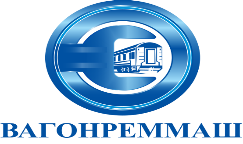 АКЦИОНЕРНОЕ ОБЩЕСТВО «ВАГОНРЕММАШ»ФилиалТамбовский вагоноремонтный завод 392009, г. Тамбов, пл. Мастерских, д. 1 тел. (4752) 44-49-59, факс (4752) 44-49-02,  t-mail: tvrz .vagonremmash.ru          Председатель Конкурсной комиссии            Тамбовского ВРЗ АО «ВРМ»            _________________Д.В.Шлыков           «___» ___________2021 г.1. Полное наименование участника:2. Сведения о регистрации юридического лица: регистрационный номер, дата регистрации, ИНН, КПП и др.Орган, зарегистрировавший юридическое лицо(если контрагент физическое лицо – паспортные данные физического лица)Место нахождения, почтовый адрес:Телефон, факс3. Акционеры (участники), владеющие более 20% голосующих акций (долей, паев) юридического лица4. Ф.И.О. Членов Совета директоров/Наблюдательного совета (если имеется):5. Ф.И.О. Генерального директора (президента, директора, управляющего, наименование управляющей организации):6. Ф.И.О. Членов Правления/иного коллегиального исполнительного органа (если имеется):7. Балансовая стоимость активов (всего) в соответствии с последним утверждённым балансом:8. Балансовая стоимость основных производственных средств и нематериальных активов в соответствии с последним утверждённым балансом:Подпись Уполномоченного лица№ п/пМарка а/мТип кузоваГрузоподъемностьКол-во часовЕд.изм.Максимальная цена за час, руб.без учета НДСМаксимальная цена за час, руб.с учетом НДСМаксимальная стоимость руб.без учета НДС12ИТОГО:ИТОГО:ИТОГО:ИТОГО:ИТОГО:№№Наименование Наименование Кол-воОснования для использования (договор аренды, право собственности и др.)11КАМАЗ, МАЗ (или эквивалент), до 10 тоннКАМАЗ, МАЗ (или эквивалент), до 10 тоннЗИЛ (или эквивалент), до 5 тоннЗИЛ (или эквивалент), до 5 тонн22ЗИЛ (или эквивалент), до 3 тоннЗИЛ (или эквивалент), до 3 тонн33ГАЗ (или эквивалент), до 1,5 тоннГАЗ (или эквивалент), до 1,5 тонн444Автокран, до  16 тонн555Автокран, до  25 тонн666Автовышка, до 18 метров7Автовышка, до 22 метровАвтовышка, до 22 метровАвтовышка, до 22 метровМарка а/мТип кузоваГрузоподъемностьСтоимость за час, руб. без НДС КАМАЗ,МАЗ (или эквивалент)Открытый тент-фургондо 10 тоннЗИЛ (или эквивалент)Открытый тент-фургондо 5 тоннЗИЛ (или эквивалент)Открытый тент-фургондо 3 тоннГАЗ (или эквивалент)Открытый тент-фургондо 1,5 тоннАвтокрандо 16 тоннАвтокрандо 25 тоннАвтовышкадо  18 метровАвтовышкадо 22 метров            Заказчик:_________________            Перевозчик:____________________Адрес подачи ТСАдрес выполнения работТип транспортного средстваКоличество ТСДата и время подачи транспортного средстваОсобые отметки/доп. информация Период использования ТС (в часах)  Заказчик:       ______________________       м.п.  Заказчик:       ______________________       м.п.  Заказчик:       ______________________       м.п.Перевозчик: ______________________       м.п.